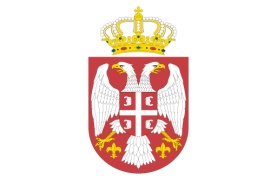 РЕПУБЛИКА СРБИЈАЈАВНИ ИЗВРШИТЕЉ МИРКО РАТКОВИЋ, Легитимација Министарства правде No 0130ШАБАЦ, Владе Јовановића бр. 49/1Број: 130 И.И 54/18Дана:22.04.2024. годинеЈАВНИ ИЗВРШИТЕЉ МИРКО РАТКОВИЋ у извршном предмету 130 И.И-54/2018 извршног повериоца РЕПУБЛИКА СРБИЈА, МИНИСТАРСТВО ПОЉОПРИВРЕДЕ И ЗАШТИТЕ ЖИВОТНЕ СРЕДИНЕ ЧИЈИ ЈЕ СЛЕДБЕНИК МИНИСТАРСТВО ПОЉОПРИВРЕДЕ,ШУМАРСТВА И ВОДОПРИВРЕДЕ, Београд, ул. немањина бр. 22-26, МБ 17855140, ПИБ 108508191, број рачуна 840-1305721-19 РАЧУН ОТВОРЕН КОД МИНИСТАРСТВА ФИНАНСИЈА - УПРАВА ЗА ТРЕЗОР, кога заступа Државни правобранилац, Ваљево, Вука Караџића 5, против извршног дужника ЗОРАН ПАВЛОВИЋ, Крнуле, ул. Крнуле бб, ЈМБГ 1301962773412, дана 22.04.2024. године доносиЗ А К Љ У Ч А КI	ОДРЕЂУЈЕ СЕ ПРВА ПРОДАЈА ПУТЕМ УСМЕНОГ ЈАВНОГ НАДМЕТАЊА непокретности у својини извршног дужника Зоран Павловић, Крнуле, ул. Крнуле бб, ЈМБГ 1301962773412 и то:- катастарска парцела број 1204, пољопривредно земљиште, њива 4. класе, потес Подрумље, површине 53а 74м2, уписана у лист непокретности број 47 КО Крнуле, у својини извршног дужника 1/1 ( по налазу и мишљењу вештака на парцели је шума ) - катастарска парцела број 1538/1, пољопривредно земљиште, њива 4. класе, потес Рутоњића мала, површине 49а 32м2, уписана у лист непокретности број 47 КО Крнуле, у својини извршног дужника 1/1 ( по налазу и мишљењу вештака парцела је поред асфалта и чини двориште ) - катастарска парцела број 1538/2, пољопривредно земљиште, воћњак 3. класе, потес Рутоњића мала, површине 20а 15м2, уписана у лист непокретности број 47 КО Крнуле, у својини извршног дужника 1/1 ( по налазу и мишљењу вештака парцела се налази поред асфалти и чини двориште извршног дужника ; на парцели је ливада и дрвеће ) - катастарска парцела број 1540/1, пољопривредно земљиште, воћњак 3. класе, површине 31а 04м2, уписана у лист непокретности број 47 КО Крнуле, у својини извршног дужника 1/1 ( по налазу и мишљењу вештака парцела се налази иза парцеле број 1540/2; на парцели има 26 стабала шљиве ) II	Предметне непокретности су слободне од лица и ствари. На основу писмених исправа које су учесници у поступку предочили јавном извршитељу до доношења закључка о утврђивању вредности и на основу стања у катастру непокретности не постоје права трећих лица која не престају продајом, нити службености и стварни терети које купац преузима.III	  Закључком 130 И.И 54/18 од 29.03.2024. године јавни извршитељ Мирко Ратковић утврдио је тржишну вредност непокретности  из става I тако да она износи:- катастарска парцела број 1204, пољопривредно земљиште, њива 4. класе, потес Подрумље, површине 53а 74м2, уписана у лист непокретности број 47 КО Крнуле, у својини извршног дужника 1/1 ( по налазу и мишљењу вештака на парцели је шума ) – 2.700,00 еур-а што у динарској противвредности по средњем курсу на дан 29.03.2024. године износи 316.282,00 динара с тим да на првом јавном надметању почетна цена износи 221.397,40 рсд што представља 70% од утврђене вредности непокретности- катастарска парцела број 1538/1, пољопривредно земљиште, њива 4. класе, потес Рутоњића мала, површине 49а 32м2, уписана у лист непокретности број 47 КО Крнуле, у својини извршног дужника 1/1 ( по налазу и мишљењу вештака парцела је поред асфалта и чини двориште ) – 3.000,00 еур-а што у динарској противвредности по средњем курсу на дан 29.03.2024. године износи 351.424,50 динара с тим да на првом јавном надметању почетна цена износи 245.997,15  рсд што представља 70% од утврђене вредности непокретности- катастарска парцела број 1538/2, пољопривредно земљиште, воћњак 3. класе, потес Рутоњића мала, површине 20а 15м2, уписана у лист непокретности број 47 КО Крнуле, у својини извршног дужника 1/1 ( по налазу и мишљењу вештака парцела се налази поред асфалти и чини двориште извршног дужника ; на парцели је ливада и дрвеће ) – 800,00 еур-а што у динарској противвредности по средњем курсу на дан 29.03.2024. године износи 93.713,20 динара с тим да на првом јавном надметању почетна цена износи 65.599,24 рсд што представља 70% од утврђене вредности непокретности- катастарска парцела број 1540/1, пољопривредно земљиште, воћњак 3. класе, површине 31а 04м2, уписана у лист непокретности број 47 КО Крнуле, у својини извршног дужника 1/1 ( по налазу и мишљењу вештака парцела се налази иза парцеле број 1540/2; на парцели има 26 стабала шљиве ) – 1.900,00 еур-а што у динарској противвредности по средњем курсу на дан 29.03.2024. године износи 222.569,00 динара с тим да на првом јавном надметању почетна цена износи 155.798,30 рсд што представља 70% од утврђене вредности непокретностиIV	 Продаја ће се обавити усменим  јавним надметањем, а прво надметање ће се одржати дана: 22.05.2024. године, у_10.00_часова, у канцеларији јавног извршитеља Мирка Ратковића, ул. Владе Јовановића бр. 49/1, приземље, стан број 2, Шабац.V 	Право учешћа у надметању имају лица која су претходно положила јемство у висини од 10% oд утврђене тржишне вредности непокретности из става III овог закључка, уплатом на рачун јавног извршитеља Мирка Ратковића, рачун број: 160-398364-24 који се води код Banca Intesa A.D. Beograd, са напоменом „јемство за учествовање на јавном надметању у предмету 130 И.И 54/18“. Јемство се може уплатити најкасније један радни дан пре одржавања јавног надметања. Заинтересована лица су дужна да на јавном надметању доставе јавном извршитељу доказ о уплаћеном јемству. Извршни поверилац и заложни поверилац не полажу јемство ако њихова потраживања досежу износ јемства и ако би, с обзиром на њихов редослед намирења и процењену вредност непокретности ствари, износ јемства могао да се намири из продајне цене.VI	 Понудилац (купац) је дужан да цену по којој му је додељена непокретност положи на рачун јавног извршитеља Мирка Ратковића, рачун број:160-398364-24 који се води код Banca Intesa A.D. Beograd, у року од 15 дана од дана доношења закључка о додељивању непокретности.VII	Ако најповољнији понудилац с јавног надметања не плати понуђену цену у року, закључком се оглашава да је продаја без дејства према њему и непокретност додељује другом по реду понудиоцу уз одређивање рока за плаћање понуђене цене и тако редом док се не исцрпе сви понудиоци са списка из закључка о додељивању непокретности. Исто важи и ако је ималац права прече куповине изјавио да купује непокретности под истим условима као најповољнији понудилац. Ако ниједан понуђач не плати понуђену цену у року, јавни извршитељ утврђује да јавно надметање није успело. Ако је купац извршни поверилац чије потраживање не досеже износ продајне цене и ако би се, с обзиром на његов ред првенства, могао намирити из ње, он плаћа на име цене само разлику између потраживања и продајне цене.VIII 	Сходно чл. 186. Закона о извршењу и обезбеђењу извршни поверилац и извршни дужник могу да се споразумеју о продаји непосредном погодбом у распону од објављивања закључка о продаји непокретности на јавном надметању па до доношења закључка о додељивању непокретности после јавног надметања или доношења закључка којим се утврђује да друго јавно надметање није успело.IX	 Јавни извршитељ ће заинтересованим лицима за куповину непокретности омогућити да разгледају предметне непокретности дана  15.05.2024. године од 09.00 до 11.00 часова.X	 Закључак о продаји објавиће се на огласној табли Коморе извршитеља и електронској огласној табли Коморе извршитеља www.komoraizvrsitelja.rsи на други уобичајени начин, с тим да извршни поверилац може о свом трошку објавити закључак о продаји у средствима јавног информисања и да о закључку обавести посреднике у продаји.ПОУКА О ПРАВНОМ                                                                        ЈАВНИ ИЗВРШИТЕЉЛЕКУ:                Против овог закључка није                                                             -------------------------------------дозвољен приговор                                                                                                                     Мирко Ратковић